(Insérer votre logo CISSS/CIUSSS ici)						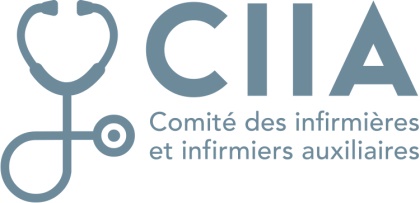 RAPPORT ANNUEL2016 - 2017COMITÉ DES INFIRMIÈRES ET INFIRMIERS AUXILIAIRESCENTRE INTEGRÉ DE SANTÉ ET DE SERVICES SOCIAUX (nom)DÉPOSÉ LORS DE L’ASSEMBLÉE GÉNÉRALE ANNUELLE DU CIIA, LE (date)PRÉSENTÉ AU CECII, LE (date)OBJECTIF GÉNÉRALAssumer l’ensemble de ses fonctions, telles que définies dans le règlement de régie interne.PERSONNES RESPONSABLESMembres du comité exécutif mandatés par l’assemblée générale annuelle.OBJECTIFS SPÉCIFIQUESMOYENS D’ACTIONSACTIVITÉS EN 2016-2017BILAN 2016-2017ÉVALUATION DE L’ATTENTE DES RÉSULTATS / EXPLICATION DES ÉCARTSTaper votre texteTaper votre texteTaper votre texteTaper votre texteTaper votre texteTaper votre texteTaper votre texteTaper votre texte     Taper votre texte Taper votre texteTaper votre texteTaper votre texteTaper votre texteTaper votre texteOBJECTIFS SPÉCIFIQUESMOYENS D’ACTIONSACTIVITÉS EN 2016-2017BILAN 2015-2016ÉVALUATION DE L’ATTENTE DES RÉSULTATS / EXPLICATION DES ÉCARTSTaper votre texteTaper votre texteTaper votre texteTaper votre texteTaper votre texteTaper votre texteTaper votre texteTaper votre texteTaper votre texteTaper votre texteTaper votre texteTaper votre texteTaper votre texte